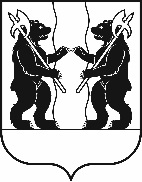 АДМИНИСТРАЦИЯЯРОСЛАВСКОГО МУНИЦИПАЛЬНОГО РАЙОНАП О С Т А Н О В Л Е Н И Е24.05.2024                                                                                                                            № 1171Об утверждении перечня  муниципальногоимущества, предназначенного для субъектовмалого и среднего предпринимательстваВ соответствии с Федеральным законом от 24 июля 2007 года                 № 209-ФЗ «О развитии малого  и среднего предпринимательства в Российской Федерации», решением Муниципального Совета Ярославского муниципального района от 30.05.2013 № 37 «О порядке формирования, ведения и обязательного опубликования перечня муниципального имущества, предназначенного для передачи  во владение  и (или) пользование субъектам  малого и среднего предпринимательства» Администрация  района  п о с т а н о в л я е т: 1. Утвердить перечень муниципального имущества, предназначенного для передачи во владение и (или) пользование субъектам малого и среднего предпринимательства, образующим инфраструктуру поддержки субъектов малого и среднего предпринимательства, согласно приложению.2. Признать утратившим силу постановление Администрации Ярославского муниципального района от 18.08.2023 № 1916                                       «Об утверждении перечня  муниципального имущества, предназначенного  для субъектов малого и среднего предпринимательства».3. Контроль за исполнением постановления возложить на заместителя Главы Администрации  Ярославского муниципального района по экономике и финансам А.О. Щербака.4. Разместить постановление на официальном сайте органов местного самоуправления Ярославского муниципального района в информационно-телекоммуникационной сети «Интернет».5. Постановление вступает в силу со дня его официального опубликования.Глава  Ярославского муниципального района                                                               Н.В. Золотников ПРИЛОЖЕНИЕк постановлению Администрации ЯМРот 24.05.2024 № 1171ПЕРЕЧЕНЬ муниципального имущества, предназначенного для передачи во владение и (или) пользование субъектам малого и среднего предпринимательства и организациям, образующим инфраструктуру поддержки субъектов малого и среднего предпринимательства№ п/пНаименование объектаМесто нахождения объектаКол-во, шт.Реестровый/ инвентарный номерБалансовая/кадастровая стоимость, руб.123456Нежилое помещение  № 1 Ярославская область, Ярославский район,  пос. Ивняки, ул.Центральная, у д. № 4а102-20020014167 305,61Тахеометр SET 610 электронный, комплектг. Ярославль, Московский пр-т, д. 1/12107-2002445225 455,02Электронный тахеометр Sokkia 610г. Ярославль, Московский пр-т, д.11/12107-20030291241 744,23Караоке LG DKS-6000г. Ярославль, Московский пр-т, д.11/12104-201600034 579.80Монитор SamsungЯрославская область, Ярославский р-н, Туношенский сельский округ, с. Красное, д. 49104-201600025 136,00ПианиноЯрославская область, Ярославский р-н, Туношенский сельский округ, с. Красное, д. 49104-201600016 287,40Баня-прачечная 76:17:172401:194Ярославская область, Ярославский р-н, Мордвиновский сельский округ, д. Афонино, ул. Школьная, д. 17101-487500021 120 087,56Автомагнитола LG 6210г. Ярославль, Московский пр-т, д.11/12107-220000024 919,46Швейная машина 134 АВ-33-10Ярославская область, Ярославский р-н, д. Ноготино, д. 2Б107-19930171/00013802483 197,53Швейная машина 2М-34 бытоваяЯрославская область, Ярославский р-н, д. Ноготино, д. 2Б107-19930176/00013802433 197,53Швейная машина 2М-34 бытоваяЯрославская область, Ярославский р-н, д. Ноготино, д. 2Б107-19930174/00013802453 197,53Швейная машина бытоваяЯрославская область, Ярославский р-н, д. Ноготино, д. 2Б107-19930179/00013802403 197,53Швейная машина бытоваяЯрославская область, Ярославский р-н, д. Ноготино, д. 2Б107-19930191/00013802413 197,53123456Швейная машина 2М-34 бытовая107-19930177/00013802423 197,53Швейная машина 2М-34 бытовая107-19930175/00013802443 197,53Швейная машина 2М-34 бытовая107-19930172/00013802473 197,53Швейная машина 2М-34 бытовая107-19930132/00013802503 754,45Швейная машина 2М-34 бытовая107-19930173/00013802463 197,53Швейная машина с ножным приводом107-19930170/00013802493 197,53Швейная машина электрическая8М000000649139,03Швейная машина "Чайка"100013800911 674,33Швейная машина "Чайка" с электрическим приводом100013802512 487,10Швейная машина "Чайка" 134В-33-2 с электрическим приводом100013802522 487,10Швейная машина с ножным приводом8М00000430837,60Швейная машина с ручным приводом5М00000432654,35Швейная машина с электрическим приводом7М00000431916,09Швейная промышленная машина1М00002183а1 000,0Стол письменный  Скиф 109г. Ярославль, Московский пр-т, д.11/12111010600772 184,94Тумба Скиф 204г. Ярославль, Московский пр-т, д.11/12111010600751 879,99Земельный участок 76:17:092601:54118000кв.м.Ярославская область, Ярославский р-н,  Пестрецовский сельский округ, д. Малое Болково1-296 180,0Нежилое помещение76:17:052701:512Ярославская область, Ярославский р-н,  д. Глебовское, ул. Олимпийская, д. 1а, пом. 26 102-2019001842 972,06123456Земельный участок76:17:032701:122715кв.м.150034, Ярославская область, Ярославский р-н, с/п Кузнечихинское, с. Толгоболь, Российская Федерация, расположенный в радиусе 30км от КТА аэродрома ОАО «Аэропорт Туношна» 17 716,67Земельный участок76:17:160301:223980кв.м.Установлено относительно ориентира, расположенного в границах участка. Почтовый адрес ориентира: обл. Ярославская, р-н Ярославский, с/с Ивняковский, п. Карачиха1427 711,20Земельный участок76:17:061701:10793142кв.м.Ярославская область, Ярославский район, Кузнечихинское с/п, д. Кузнечиха11 367 744,02Земельный участок76:17:132601:34319029кв.м.Ярославская область, р-н Ярославский, с/о Телегинский, д. Ананьино193 967,70Земельный участок76:17:134501:30561562кв.м.Ярославская область, р-н Ярославский, с/о Телегинский, в районед. Ананьино14 420,46Земельный  участок76:17:115201:641 30000 кв.м.Установлено относительно ориентира, расположенного  в границах участка. Почтовый адрес ориентира:  Ярославская область,   Ярославский район, на территории Туношенского с/с1-11 515 800,00Земельный  участок76:17:165501:123372 кв.м.Ярославская область,  Ярославский район,Меленковский с/с,                         д. Меленки, дом 15а1-202 178,28Земельный  участок76:17:144401:80562000 кв.м.Ярославская область, Ярославский район,  на территории  Телегинского  с/о1-31 593 340,00Земельный  участок76:17:144401:2266 56 кв.м. Ярославская область, Ярославский район, Карабихское с/п,        п. Щедрино1-29 600,48123456Земельный  участок76:17:167001:82215 кв.м.Ярославская область, Ярославский район, Курбское  с/п,  Курбский с/о,         д. Иванищево1- 2 320,95Нежилые помещения  9,3 кв.м. в нежилом здании: 76:17:032201:462 Ярославская область, Ярославский район,  п. Ярославка, д.2б   (2 этаж; № 31,32,33) 1-не определена(на балансе здание)Нежилое помещение 30,3 кв.м. в нежилом здании:76:17:032201:462Ярославская область, Ярославский район,  п. Ярославка, д.2б   (2 этаж;  № 3)    1-не определена(на балансе здание)Земельный  участок76:17:033901:3433 40 000 кв.м.Ярославская область,                   р-н Ярославский, с/о Рютневский, в районе с. Толгоболь  1-158 400,00Земельный  участок76:17:000000:315710 557 кв.м.Ярославская область,                   р-н Ярославский, Карабихское сельское поселение, Телегинский сельский округ, в районе пос. Нагорный  1-41 805,72Земельный  участок76:17:134501:1126 619 кв.м.Местоположение установлено относительно  ориентира, расположенного                       в границах участка. Почтовый адрес ориентира:                        обл. Ярославская,               р-н Ярославский,                 с/с Телегинский,                    в районе д. Ананьино 1-105 411,24Земельный  участок76:17:083301:1 14 000 кв.м. обл. Ярославская,                р-н Ярославский, с/с Левцовский,  урочища Македоново1-4 852 820,00ИТОГО:ИТОГО:7152 567 894,14